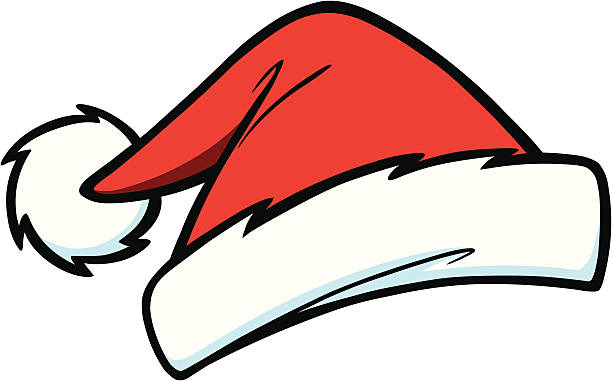 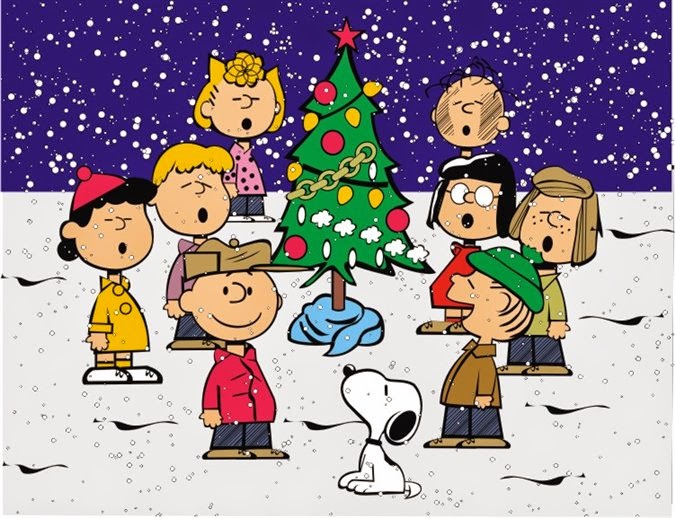 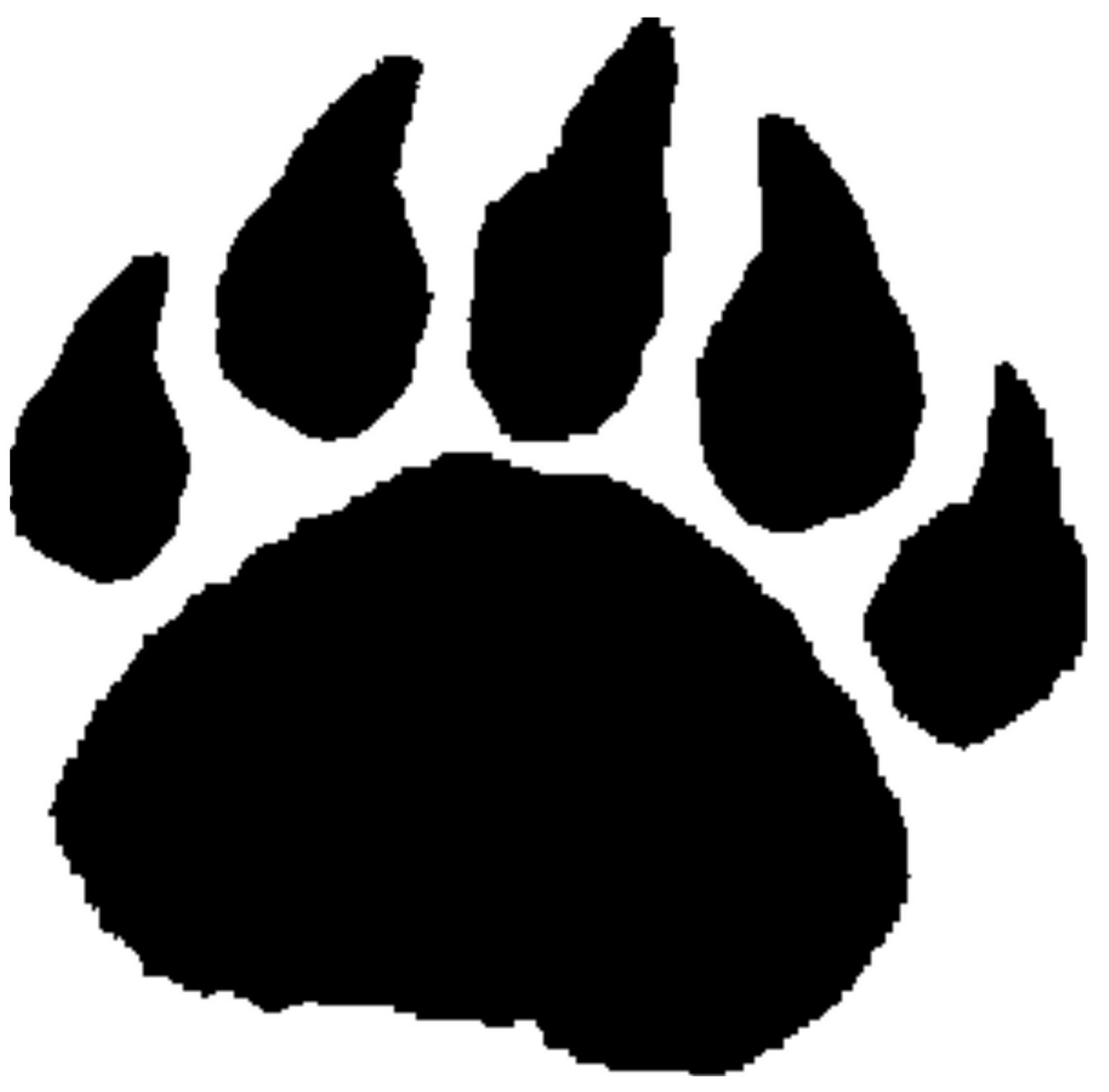 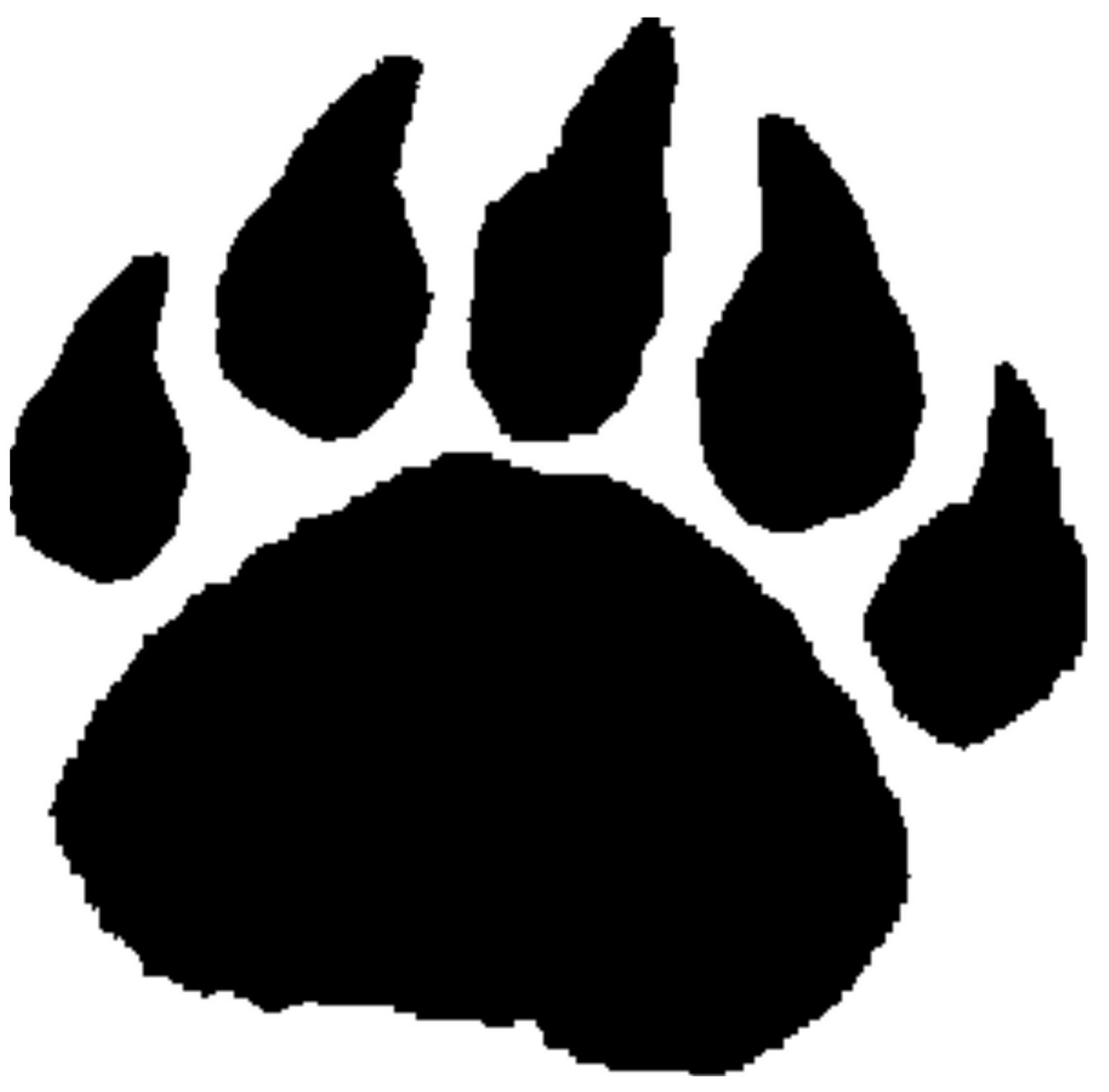 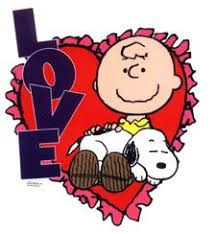 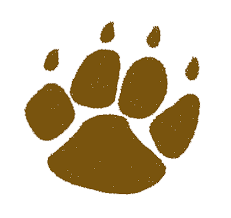 12Early Release Day11:00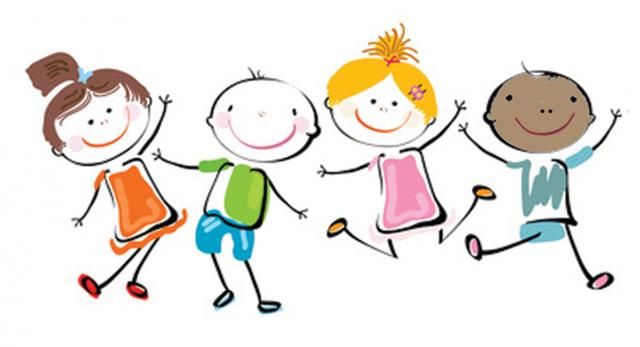 Daddy Daughter Dance6 pm – 8 pm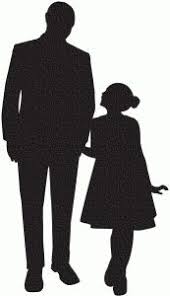 3456789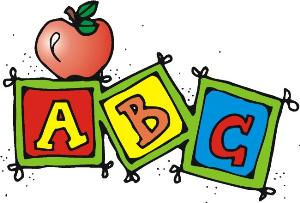 10111213Valentine’s Day          141516Student of the Month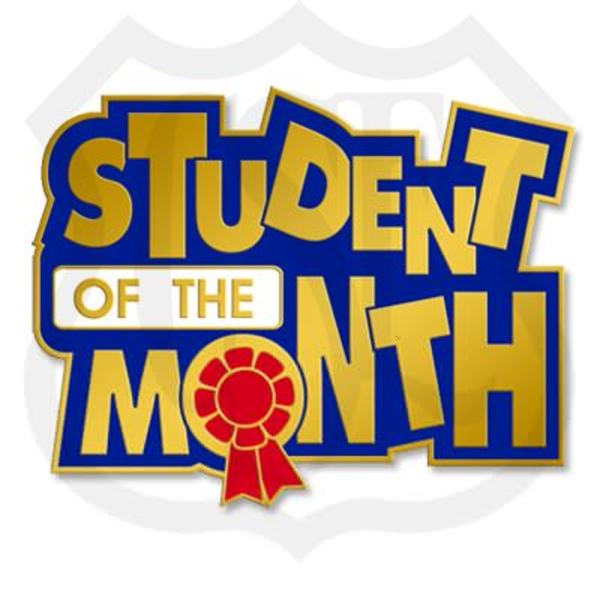 CHAMPS Graduation 9:00 am – Gym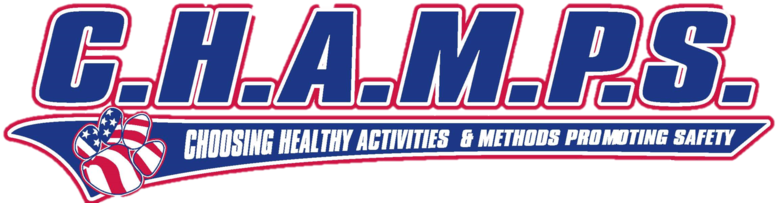 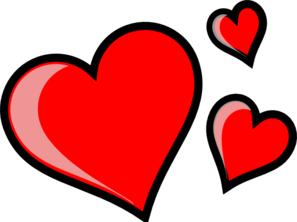 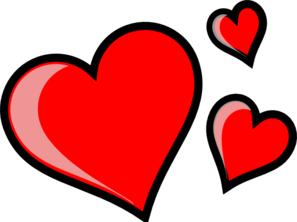 17181920212223African AmericanLive Museum6:00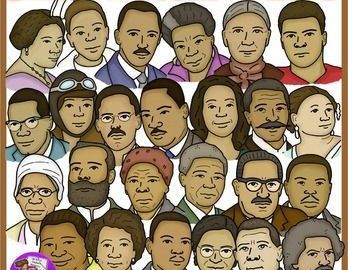 2425262728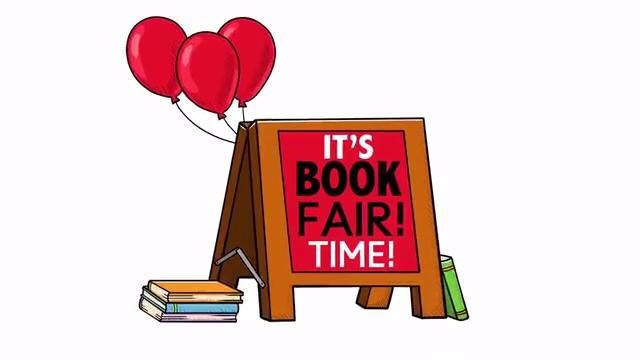 Title IFamily Math Night6:00